  1.  Check service information for the procedures to follow for diagnosing body electronic      system diagnosis using a scan tool.	__________________________________________________________________	__________________________________________________________________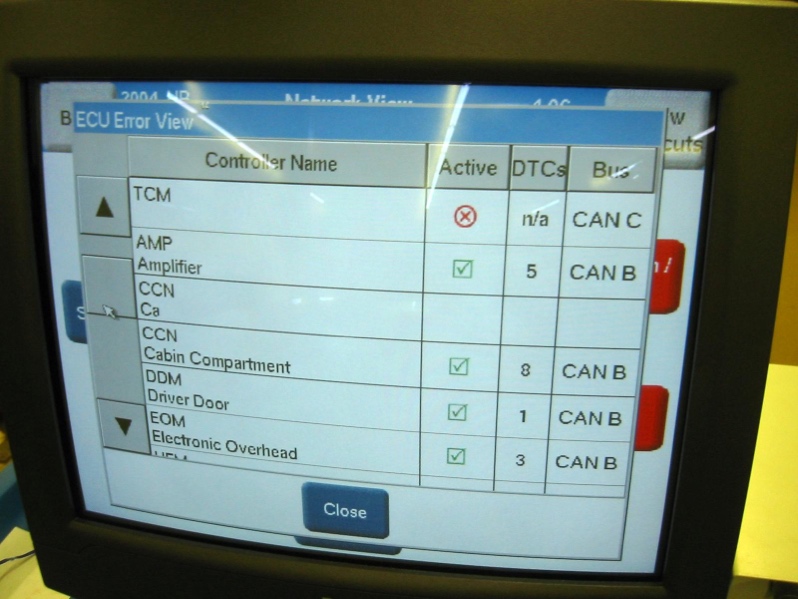   2.  Check all that apply:		  Use a factory scan tool.		  Use a global OBD-II scan tool.		  Use a DMM to check for resistance         on communication circuits.		  Use a fused jumper wire and a scan		        tool to diagnose communication 		        errors.		  Other (describe) ________________________________________________  3.  List the systems or components that can be accessed using a scan tool.		a.  ___________________________		f.  __________________________		b.  ___________________________		g.  __________________________		c.  ___________________________		h.  __________________________		d.  ___________________________		j.  ___________________________		e.  ___________________________		k.  ___________________________		other (specify) _____________________________________________________  4.  List components or modules that can communicate with the scan tool. _____________		__________________________________________________________________